令和6年〇月会員各位公益社団法人　愛媛県作業療法士会　学術部令和6年度　学術部セミナー　整形部門謹啓　春暖の候　皆様におかれましては、益々ご清栄のこととお詫び申し上げます。　この度、当県士会学術部にて令和6年度学術部セミナーを企画いたしました。今年度は「整形」、「地域・在宅」、「内部障害」の３つのテーマを年間通して実施計画をしており、第１回目は「整形疾患」を下記日程にて開催します。この研修会を通して日々の臨床に役立てて頂ければと思います。ご参加よろしくお願いします。謹白記1　日時：令和6年6月30日（日）　９時00分～11時00分 予定（開始30分前より入室）2　場所：済生会松山病院 （駐車場　駐車可）3　参加資格：愛媛県作業療法士会会員（参加費無料）　　　　　　 他士会、多職種の方は有料4　テーマ・講師：「肩関節に対する評価と治療」清松悠　医師（愛媛大学医学部付属病院）5　申し込み締め切り：令和6年6月23日（日）　　（会場の定員数に達し次第、締め切りとさせていただきます）6　参加方法：下記のQRコードを読み込んでいただき、参加申し込みをお願い致します。　 ※ご連絡いただいたメールアドレスに当日の資料や連絡事項等、送信致します。7　感染対策：参加される先生方は体調管理、当日の検温を行って頂きますようお願い申し上げます。　 　　　　 　会場への入室前には手指消毒t等を実施し、感染対策を行います。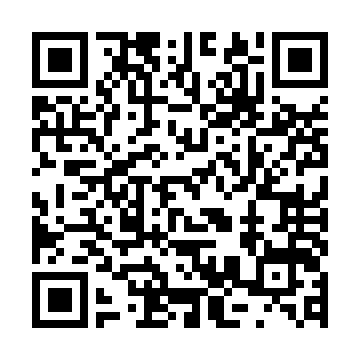 URL：https://docs.google.com/forms/d/1LOYj5ol2Ef-AGkxNabLhMltAiFf7CcYUQyy_iODyqRo/edit8　問い合わせ先：愛媛県作業療法士会　学術部　神田明哉　　　aky.esgk.40@gmail.com以上